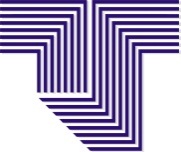 REPUBLICABOLIVARIANA DE VENEZUELAINSTITUTO UNIVERSITARIO DE TECNOLOGIA“ANTONIO JOSÉ DE SUCRE”Revisión del Informe de las Practicas ProfesionalesYo, ____________________________, Cedula de Identidad No, ___________, en mi carácter de jurado examinador del informe de pasantías, titulado_______________________________________________________________________________________________________________________________________________________________________________________________Presentado por el Bachiller__________________________________ Cédula de Identidad No._______________ Estudiante de la carrera de _____________ Mención________________________ para optar al título: _________________________________________________________________.Consideramos que el informe de las Practicas Profesionales reúne los requisitos y méritos suficientes para ser entregado en el departamento de pasantías en la fecha que indique el mismo.En la ciudad de caracas, a los ________ del mes de ______________ de 2017.FirmaNombre del Docente calificadorC.I._______________